                                                                                                                                                                                                                                                                                                                                                                                                                                                                                                                                                                                                                                                                                                                                                                                                                                                                                                                                                                                                                                                                                                                                                                                                                 St Pius X Catholic Parish Heidelberg West acknowledges the Wurundjeri people.Fr Wayne Edwards:  St Pius X Presbytery 419 Waterdale Rd Heidelberg West 3081Tel: 9457 5794   Fax: 9457 1036   Email: heidelbergwest@cam.org.auExodus Community: 273 Liberty Parade Heidelberg West Tel: 9457 7593 School Principal: Barbara Gomez Tel: 9457 3776 Email: bgomez@spxhw.catholic.edu.au_________________________________________________________________________________________________MASS TIMES Sundays  	Saturday Vigil 7pm   Sunday 9am & 11.00am	Exodus Community, 12 Noon in the shed at 273 Liberty Pde, Heidelberg West        Weekdays	9am Tuesday, Wednesday, Thursday, Friday, SaturdayCONFESSIONS & ROSARY    	After 9am Mass on Saturday morningsCHURCH OPEN FOR PRAYER	8.30am – 4pm on school days only  St Pius X Catholic Church Heidelberg West actively works to listen to, empower and protect children, and has zero tolerance for child abuse and neglect. Reflection: “For we must all appear before the judgment seat of Christ, so that each one may receive recompense, according to what he did in the body, whether good or evil.”   - 2 CORINTHIANS 5:10We are all accountable for all of the gifts God has given us – our time, our talent and our treasure; everything we have and everything we are.  Each of us is accountable not only for our own life but for the lives of others as well.  One day God will ask each of us what did we do with the gifts we were given.  How will you respond?FINANCE COMMITTEE – NEW MEMBERS REQUIRED Looking for a new member or members to join our existing Finance Committee. Background in finance preferable but not necessary. Would be required to attend a meeting once every 3 months. Please contact Fr Wayne or Junia on 9457 5794PARISH PASTORAL COUNCIL 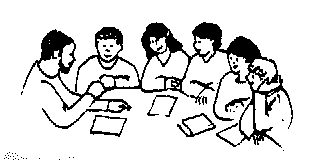 REQUIRES NEW MEMBERS The St Pius X Parish Pastoral Council meets on a Wednesday night at the presbytery every 2-3 months and is looking for new members. If you have the time and would like to join this core group please contact Fr Wayne or Junia on 9457 5794 KAYE’S CRAFT CLUBThe craft group meet every Friday 10am – 12.30pm in the St Pius X hall. Join the ladies for a cuppa, a chat or some knitting, crocheting, needle feting, quilting, hand sewing and much more. ALL WELCOME! Next Sunday 20th June – Fr Ted Teal CHURCH IS OPEN FOR 50 PEOPLE PER SERVICE. Victorian Government QR Code MUST be completed before entering the Church.Face masks are MANDETORY and HAND SANITIZER provided MUST be used before entering. WELCOME BACK! ST VINCENT DE PAUL WINTER APPEAL 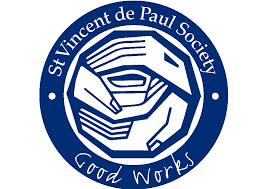 Inviting parishioners to donate non-perishable food items over the next few weeks. Your donations will be distributed to needy families by the local St Vincent De Paul Society conference. Winter woolies will also be accepted: scarves, socks, gloves, jumpers, blankets. Please place items in basket at foot of sanctuary; the basket will remain there throughout winter. ST PIUS X - MOVIE IN THE HALL – POSTPONED NEW DATE SOON You are invited to join us to see the inspiring movie ‘A Beautiful Day in the Neighbourhood’ – starring Tom Hanks. In the hall (St Pius X) bring a plate of food to share for lunch, see a great movie and make new friends. To register ring the presbytery on 9457 5794. ALL WELCOME!  POSTPONED DUE TO COVID RESTRICTIONS ON NUMBERS Prayers for the Sick; David Tickner, Eileen Mangan, Alan Crabbe,  Leo Fenech, Ronald Gale, Norma Gale, Frank Cassar, Will Anderson, John Patroni, Maria Lauletta, Pauline CurlisFor the Recently Departed: Tony Limosani Anniversary of Death: Carmel Seibold, Nora Murphy, Arthur Owens, John Braden, Henri JacquinNEXT SUNDAY’S READINGS – TWELTH SUNDAY ORDINARY TIMEJob 38:1, 8-11; 2 Cor 5:14-17; Mk 4:35-41FR TED TEAL WILL CELEBRATE 11AM MASS NEXT SUNDAY. 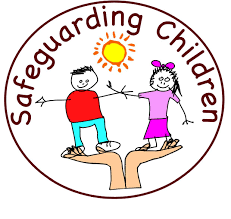 SAFEGUARDING CHILDREN AND YOUNG PEOPLE Refer to our Parish Website for all Safeguarding Children & Young People information & Resources:  pol.org.au/heidelbergwest ReaderSaturday 7.00pmPhoebe DaviesSunday 9.00am Len DoubletSunday 11.00am Felicity Paolucci